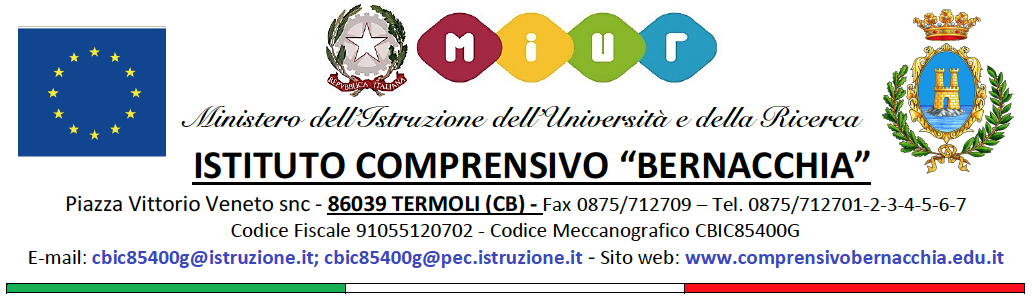 SINTESI PIANO OFFERTA FORMATIVA A.S. 2020/2021SCHEDA DI SINTESI DEL MICROPROGETTO/ATTIVITÀ :_________________________________________________ (inserire titolo)RIFERITO ALLA MACROAREA DI PROGETTO: (indicare una macroarea di riferimento) POTENZIAMENTO DELLE COMPETENZE IN LINGUA ITALIANA POTENZIAMENTO DELLE COMPETENZE LOGICO-MATEMATICHE  POTENZIAMENTO DEL PENSIERO SCIENTIFICO E UTILIZZO NUOVE TECNOLOGIE POTENZIAMENTO DELLE COMPETENZE IN LINGUE STRANIERE POTENZIAMENTO DELLE COMPETENZE ARTISTICO-ESPRESSIVE POTENZIAMENTO DELLE COMPETENZE TRASVERSALI SPORT E SALUTE EDUCAZIONE ALLA LEGALITÀ E PREVENZIONE DEL BULLISMO E CYBERBULLISMO CONTINUITÀ E ORIENTAMENTO INCLUSIONE E LOTTA AL DISAGIODESTINATARI: OBIETTIVI: METODOLOGIE: ARCO TEMPORALE: BREVE DESCRIZIONE E FASI DI REALIZZAZIONE:DOCENTI COINVOLTI RAPPORTI CON ALTRE ISTITIZIONI ED ENTI: COLLABORATORI ESTERNIRISORSE LOGISTICHE E ORGANIZZATIVE:ACQUISTI PREVISTIL’attività non avrà costi a carico dell’Istituto. Termoli,…………………………………		IL REFERENTE  